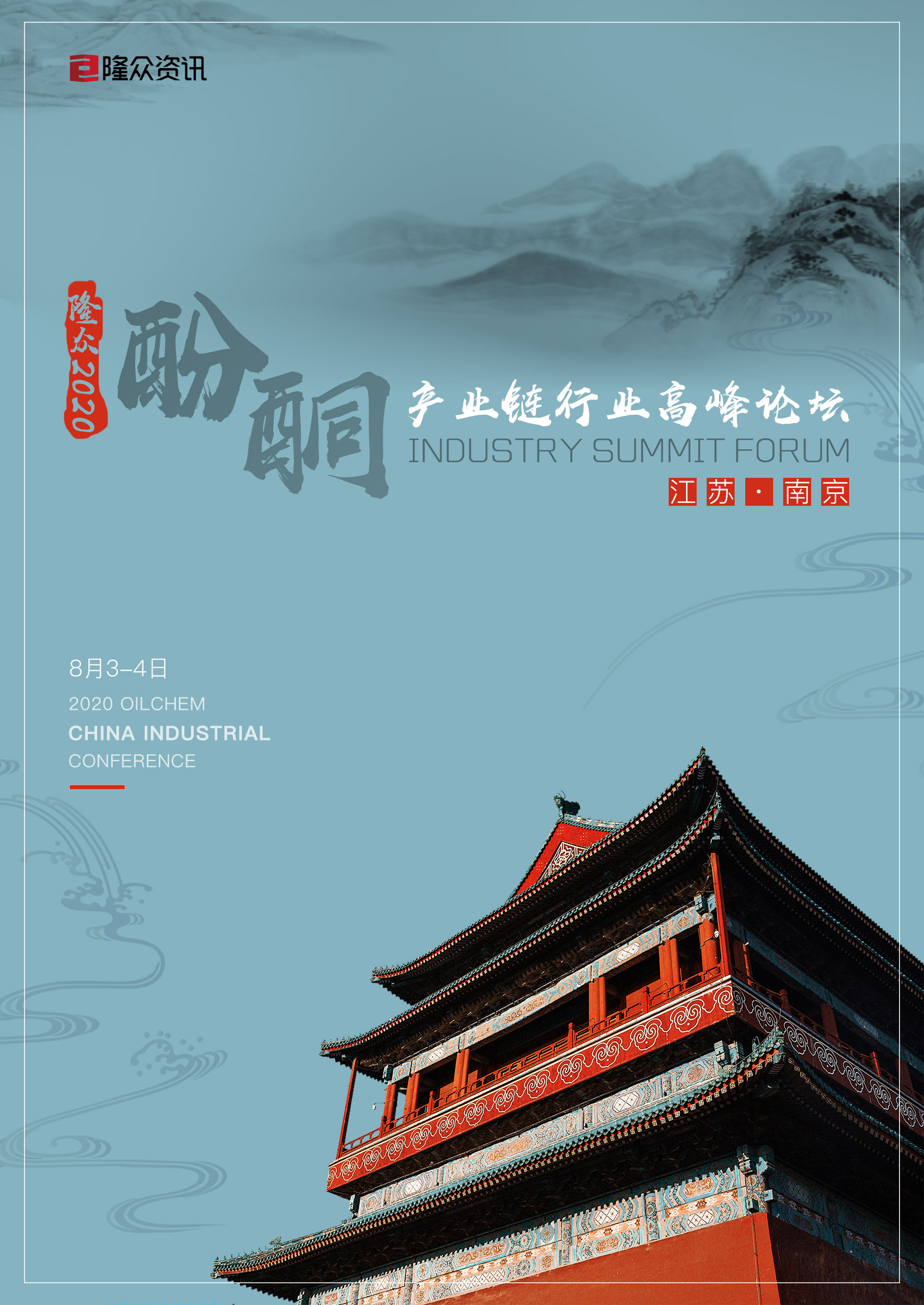 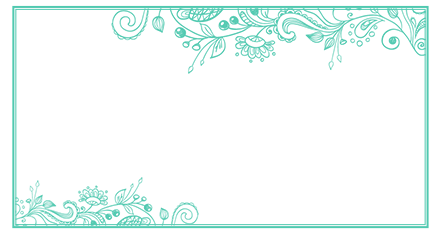 一场没有硝烟的战争悄然拉开了2020年的帷幕，海外疫情对世界经济发展造成严重冲击,历史不断被刷新。疫情发生后，世界陷入混乱，内贸与外需遭受打压，加之原油频繁出现跳水，出现了历史时刻，WTI2005合约结算价：-37.63美元/桶，给石化产业雪上加霜。但丙烯受到下游一枝独秀聚丙烯的带动，迎来暴涨，然终为“昙花一现”，也为酚酮行业带来短暂生机，同时也出现了历史性一幕，苯酚与丙酮相遇在“6”时代，且超越苯酚，暴涨至12500元/吨（华东），酚酮工厂利润丰厚。欧美疫情持续发酵，消毒剂需求量暴增，让异丙醇成为新一代明星产品，量价齐飞；而环氧氯丙烷行业失去往日风采，受到终端需求低迷制约，及原料宽幅拉涨的影响，利润皱缩，行业格局被打乱。双酚A行业也处于上下游两面夹击的状态，被扼制命运的咽喉，前期国内主力工厂纷纷避亏降负，同时年内进口量大减，多头与空头互相较量，行业进入混沌期。当前丙酮市场高光时刻已过，苯酚行业平平，后期疫情仍存在不稳定性，同时年内均有大型装置上马，酚酮产业链契机何在，能否比翼齐飞？隆众资讯与您共同探讨。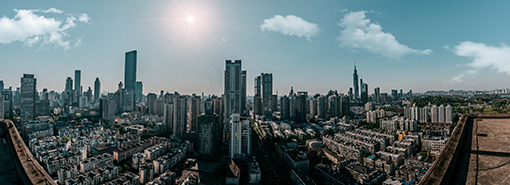 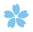 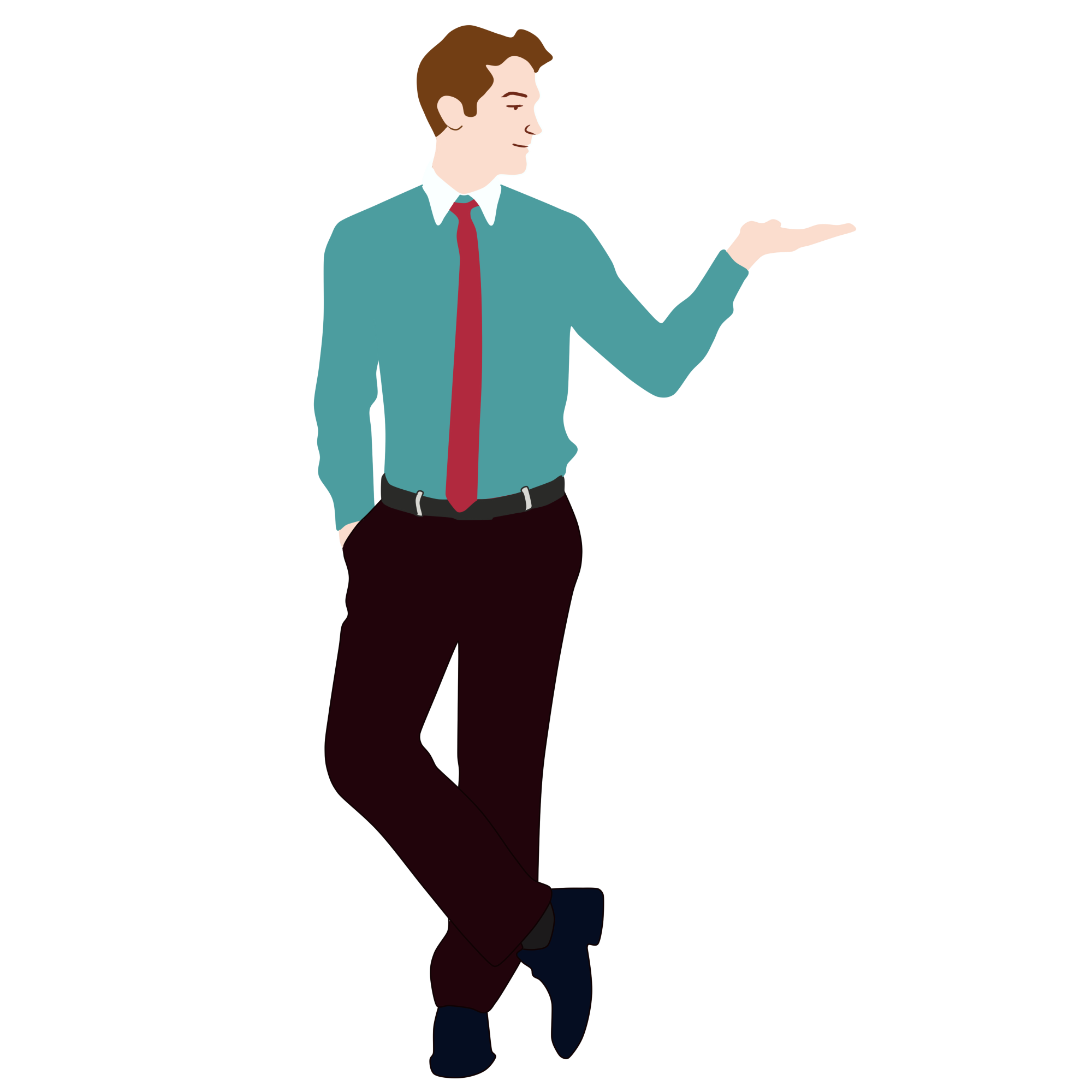 要求：跟邀请函风格统一，页面体现会议时间、地点、会议亮点、会议日程日期时间会 议 内 容8月3日10:00-17:30会议签到，厂商交流8月3日18:00-20:00自助晚宴8月4日09:00-09:10会议开幕词8月4日上午上午8月4日09:10-09:50世界变脸，超常规宏观经济如何应对挑战？8月4日09:50-10:302020，我们重新认识酚酮1.苯酚：内忧外患；险象环生2.丙酮：风靡过后翻车3.大型装置势不可挡，酚酮市场力分势弱8月4日10:30-10:40茶 歇8月4日10:40-11:20风暴之眼上的双酚A1.“四面楚歌”，双酚A供需矛盾凸显。2.局势动荡不安，双酚A能否“披荆斩棘”3.未来双酚A产能预警，优存劣败的机遇与挑战。8月4日11:20-12:00战疫风波不断，中国酚醛树脂出口受挫1.中国酚醛树脂出口退税提升2.原料苯酚跌宕起伏，酚醛树脂“跋前疐后”3.酚醛树脂行业潜在的机遇与挑战8月4日12:00-14:00午 餐8月4日14:00-15:30披荆斩棘的哥哥1.宏观轨迹改变，纯苯与丙烯打破陈规2.异丙醇经历“黑天鹅”，史诗级行情展现3.外围波谲云诡，MIBK的生存之道4.乘历史之重，扬双酚A时代新声5.如何给酚醛树脂加点料？8月4日15:30-16:00MMA不同寻常的一年1.MMA行业现状及未来展望2.MMA跌宕起伏，产业链能否砥砺前行，逆境求升？3.新增产能千帆竞发，供需格局如何演变？8月4日16:00-16:30极端行情下，PC“负隅顽抗”1.原料乍暖乍寒，PC行业的应对之策2.宏观低迷，需求格局重新划分3.产能有增无已，PC行业东风何在？8月4日16:30-17：00“残山破水”的2020，环氧树脂将如何演绎？1.2019年风光无限，2020年环氧氯丙烷将“饱经沧桑”2.新老装置群芳争艳，环氧氯丙烷企业将“血战到底”3.双原料变化无常，环氧树脂的降本增效之路4.环氧树脂应用广泛，机遇与挑战并存8月4日18:00-20:00狂欢之夜：欢迎晚宴 嗨起来！您可以选择以下报名方式您可以选择以下报名方式您可以选择以下报名方式您可以选择以下报名方式您可以选择以下报名方式您可以选择以下报名方式您可以选择以下报名方式您可以选择以下报名方式您可以选择以下报名方式您可以选择以下报名方式报名热线报名热线报名热线发送邮件直接传真回执此表直接传真回执此表直接传真回执此表业务人员公司名称（发票抬头）公司名称（发票抬头）公司名称（发票抬头）会刊中宣传公司名称（如一致可不填）会刊中宣传公司名称（如一致可不填）会刊中宣传公司名称（如一致可不填）参会代表参会代表参会代表参会代表参会代表参会代表参会代表参会代表参会代表参会代表序号姓名职位职位手机号电话电话电话E-mail/QQ传真酒店预订酒店预订酒店预订酒店预订酒店预订取票方式取票方式取票方式取票方式取票方式□是  □否□是  □否□是  □否□是  □否□是  □否现场自取  □提前邮寄现场自取  □提前邮寄现场自取  □提前邮寄现场自取  □提前邮寄现场自取  □提前邮寄收费方式收费方式收费方式收费方式收费方式收费方式收费方式收费方式收费方式收费方式参会价格标准（新老客户同价）参会价格标准（新老客户同价）参会价格标准（新老客户同价）参会价格标准（新老客户同价）参会价格标准（新老客户同价）3000 RMB元/人3000 RMB元/人3000 RMB元/人3000 RMB元/人3000 RMB元/人付款方式付款方式付款方式付款方式付款方式付款方式付款方式付款方式付款方式付款方式汇款单位：山东隆众信息技术有限公司汇款账号：1525 6101 0400 38017开 户 行：中国农业银行淄博高新技术产业开发区支行汇款单位：山东隆众信息技术有限公司汇款账号：1525 6101 0400 38017开 户 行：中国农业银行淄博高新技术产业开发区支行汇款单位：山东隆众信息技术有限公司汇款账号：1525 6101 0400 38017开 户 行：中国农业银行淄博高新技术产业开发区支行汇款单位：山东隆众信息技术有限公司汇款账号：1525 6101 0400 38017开 户 行：中国农业银行淄博高新技术产业开发区支行汇款单位：山东隆众信息技术有限公司汇款账号：1525 6101 0400 38017开 户 行：中国农业银行淄博高新技术产业开发区支行汇款单位：山东隆众信息技术有限公司汇款账号：1525 6101 0400 38017开 户 行：中国农业银行淄博高新技术产业开发区支行汇款单位：山东隆众信息技术有限公司汇款账号：1525 6101 0400 38017开 户 行：中国农业银行淄博高新技术产业开发区支行汇款单位：山东隆众信息技术有限公司汇款账号：1525 6101 0400 38017开 户 行：中国农业银行淄博高新技术产业开发区支行汇款单位：山东隆众信息技术有限公司汇款账号：1525 6101 0400 38017开 户 行：中国农业银行淄博高新技术产业开发区支行汇款单位：山东隆众信息技术有限公司汇款账号：1525 6101 0400 38017开 户 行：中国农业银行淄博高新技术产业开发区支行